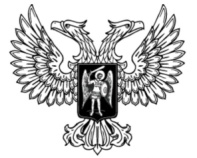 ДонецкАЯ НароднАЯ РеспубликАЗАКОНО ВНЕСЕНИИ ИЗМЕНЕНИЙ В ЗАКОН ДОНЕЦКОЙ НАРОДНОЙ РЕСПУБЛИКИ «ОБ ОЦЕНОЧНОЙ ДЕЯТЕЛЬНОСТИ»Принят Постановлением Народного Совета 20 сентября 2022 годаСтатья 1Внести в Закон Донецкой Народной Республики от 10 марта 2017 года 
№ 161-IНС «Об оценочной деятельности» (опубликован на официальном сайте Народного Совета Донецкой Народной Республики 29 марта 2017 года) следующие изменения:1) в пункте 2 части 1 статьи 9 слова «Фондом государственного имущества Донецкой Народной Республики (далее – Фонд государственного имущества)» заменить словами «республиканским органом исполнительной власти, реализующим государственную политику в сфере юстиции»;2) в части 1 статьи 35 слова «в порядке, установленном Фондом государственного имущества,» заменить словами «в установленном порядке»;3) по тексту слова «Фонд государственного имущества» в соответствующем падеже заменить словами «республиканский орган исполнительной власти, реализующий государственную политику в сфере юстиции» в соответствующем падеже.ГлаваДонецкой Народной Республики				Д.В. Пушилинг. Донецк27 сентября 2022 года№ 413-IIНС	